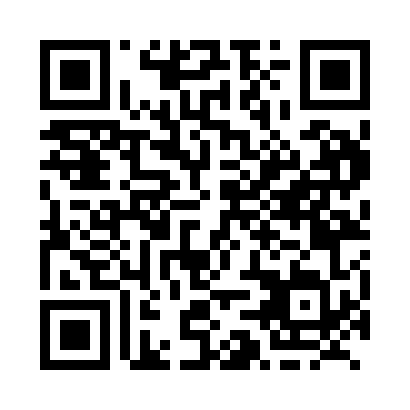 Prayer times for Carnwood, Alberta, CanadaWed 1 May 2024 - Fri 31 May 2024High Latitude Method: Angle Based RulePrayer Calculation Method: Islamic Society of North AmericaAsar Calculation Method: HanafiPrayer times provided by https://www.salahtimes.comDateDayFajrSunriseDhuhrAsrMaghribIsha1Wed3:586:031:366:459:0911:152Thu3:546:011:356:469:1011:183Fri3:515:591:356:479:1211:224Sat3:485:581:356:489:1411:255Sun3:465:561:356:499:1611:266Mon3:455:541:356:509:1711:267Tue3:445:521:356:519:1911:278Wed3:435:501:356:529:2111:289Thu3:425:481:356:539:2311:2910Fri3:415:471:356:549:2411:3011Sat3:405:451:356:559:2611:3112Sun3:395:431:356:569:2811:3113Mon3:385:411:356:579:2911:3214Tue3:385:401:356:589:3111:3315Wed3:375:381:356:599:3211:3416Thu3:365:371:357:009:3411:3517Fri3:355:351:357:019:3611:3518Sat3:355:341:357:029:3711:3619Sun3:345:321:357:039:3911:3720Mon3:335:311:357:049:4011:3821Tue3:335:291:357:059:4211:3922Wed3:325:281:357:069:4311:3923Thu3:315:271:357:069:4511:4024Fri3:315:261:357:079:4611:4125Sat3:305:241:367:089:4711:4226Sun3:305:231:367:099:4911:4227Mon3:295:221:367:109:5011:4328Tue3:295:211:367:109:5111:4429Wed3:285:201:367:119:5311:4530Thu3:285:191:367:129:5411:4531Fri3:275:181:367:139:5511:46